U.S. RosEXEC AGendaApril 26, 2017 2-4PM ESTWElcomeStanding Officers:Ksenija Gasic (Chair), Mercy Olmstead (Vice Chair), Chris Saski (Secretary), Cameron Peace (Past Chair)AttendanceApproval of Minutes from 15 January 2017 MeetingGDR Advisory BoardReport from GDRComments from RosEXEC to GDRRosaceae Species webpages for GDR – S. jungProgress reportCoordination and updatesNon-research update (industry, info and tech transfer)Competitive federal grant project reportsRecently funded projects within the RosaceaeUpdates on large-scale projects (RosBREED, RosRosette, NSF for Apple and Peach tree architecture, others?)International project collaborationsAny other important research funding coordination opportunitiesResearch fields and technology updatesGermplasm (genetic resources)Crop Germplasm Committees and USDA-ARS germplasm status, current and recent evaluation funding, other germplasm resources?PhenotypingStandardized phenotyping, High-throughput/high-resolution phenotyping/phenomics, USDA collection evaluation data (GRIN-Global) – status, utilityWhole genome sequences and physical mapsUpdates on status of Rosaceae genomesEnabling technologies in genomics and geneticsSequencing, annotation, transcriptional profiling, genome-scanning SNP arrays, reference linkage maps, QTL & MTL methods/software and discoveries, MAB: evaluation (trait predictions) – available DNA tests and platforms, MAB: characterization (identity/parentage/ancestry/relatedness) – approaches and progress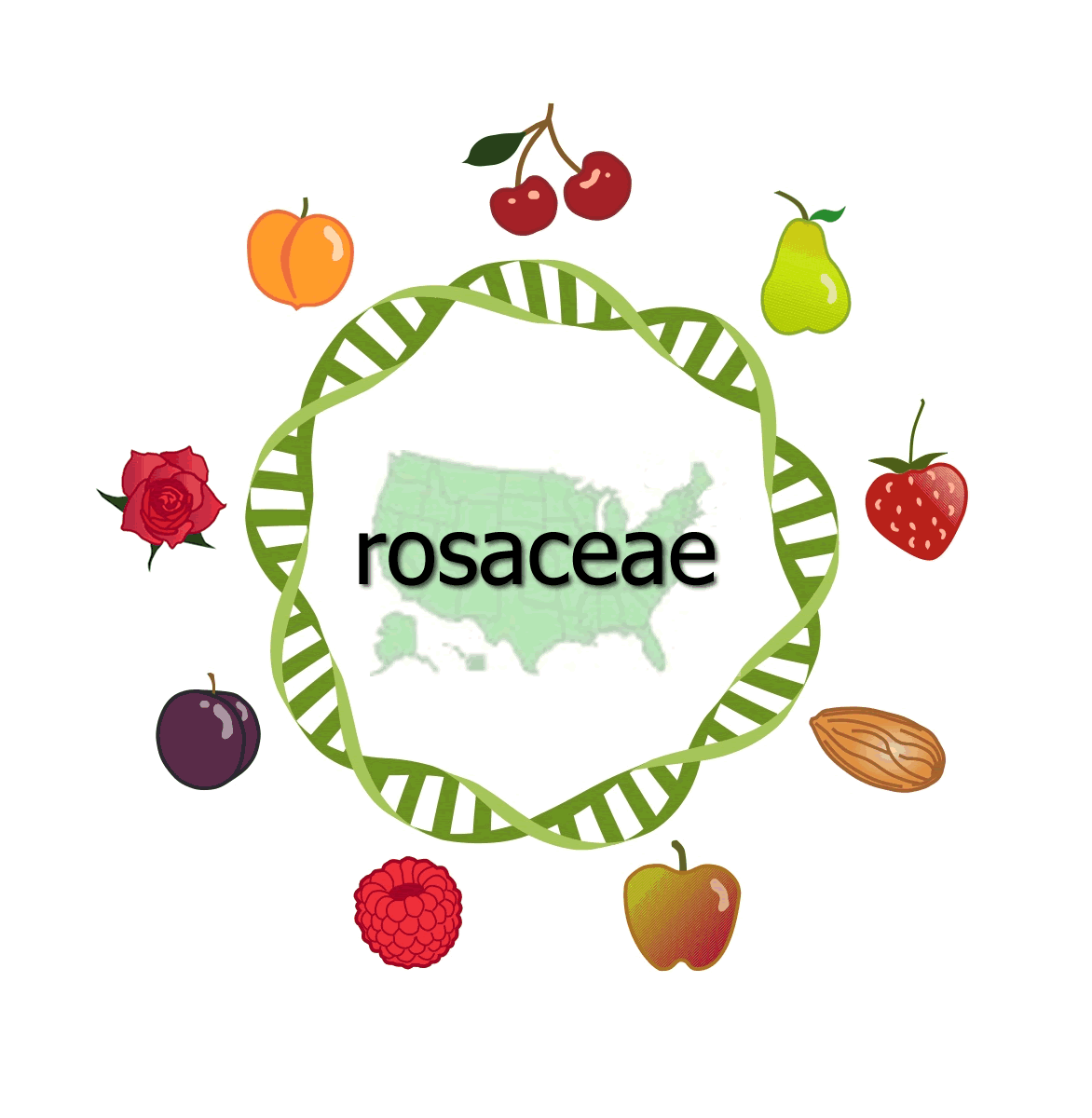 White Paper updateMercy?Personnel changesRetirements and other departures, new positions available, recent positions filled, graduating students, candidates looking for positions (e.g., promising grad students, postdocs)Announcements for upcoming meetings Plant & Animal Genome XXV: 13–17 January 2018, at San Diego, CA, USA8th International Cherry Symposium: 5– 9 June 2017, at Yamagata City, JapanInternational Symposium on Flowering, fruit Set and Alternate Bearing: 19-23 June 2017, at Palermo, ItalyAmerican Society of Plant Biology annual meeting: June 24-28, at Honolulu, Hawaii4th International Horticulture Research Conference: 16–20 July (tentative) 2017, at East Malling, United KingdomNAPB/PBCC Annual Meetings: 7–10 August 2017, at Davis, CAASHS annual conference: September 19-22, at Waikoloa, HawaiiOther itemsNew BusinessNext RosEXEC meetingSetting of times for 2017 quarterly teleconferences in July and October